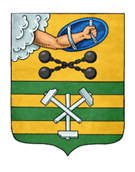 ПЕТРОЗАВОДСКИЙ ГОРОДСКОЙ СОВЕТ25 сессия 29 созываРЕШЕНИЕот 16 февраля 2024 г. № 29/25-375О прекращении полномочий председателя постоянной комиссии Петрозаводского городского Совета 29 созыва и внесении изменений 
в Решение Петрозаводского городского Совета от 7 октября 2021 года 
№ 29/1-5 «Об утверждении состава и избрании председателей постоянных комиссий Петрозаводского городского Совета 29 созыва»На основании статьи 24 Устава Петрозаводского городского округа, пункта 3.1 статьи 3 Регламента Петрозаводского городского Совета, утвержденного Решением Петрозаводского городского Совета от 23 апреля 2009 года  № XXVI/XXIX-593, Решения Петрозаводского городского Совета от 19 декабря 2023 года № 29/23-366 «О досрочном прекращении полномочий депутата Петрозаводского городского Совета Реутовой Е.И.» Петрозаводский городской Совет РЕШИЛ:	1. Прекратить полномочия председателя постоянной комиссии Петрозаводского городского Совета 29 созыва по образованию, культуре, молодежной политике и спорту Реутовой Екатерины Игоревны с 20 декабря 2023 г.	2. Внести следующие изменения в Решение Петрозаводского городского Совета от 7 октября 2021 года № 29/1-5 «Об утверждении состава и избрании председателей постоянных комиссий Петрозаводского городского Совета 
29 созыва» (далее - Решение):	2.1. В преамбуле слова «от 05.06.2007 № XXVI/VI-27» заменить словами «от 15.09.2023 № 29/20-295»;	2.2. В абзаце пятом пункта 2 слова «Реутову Екатерину Игоревну» заменить словами «Германову Галину Николаевну».	2.3. В Приложении к Решению исключить Реутову Екатерину Игоревну из состава постоянной комиссии Петрозаводского городского Совета 
29 созыва по образованию, культуре, молодежной политике и спорту 
с 20 декабря 2023 г.ПредседательПетрозаводского городского Совета                                             Н.И. Дрейзис